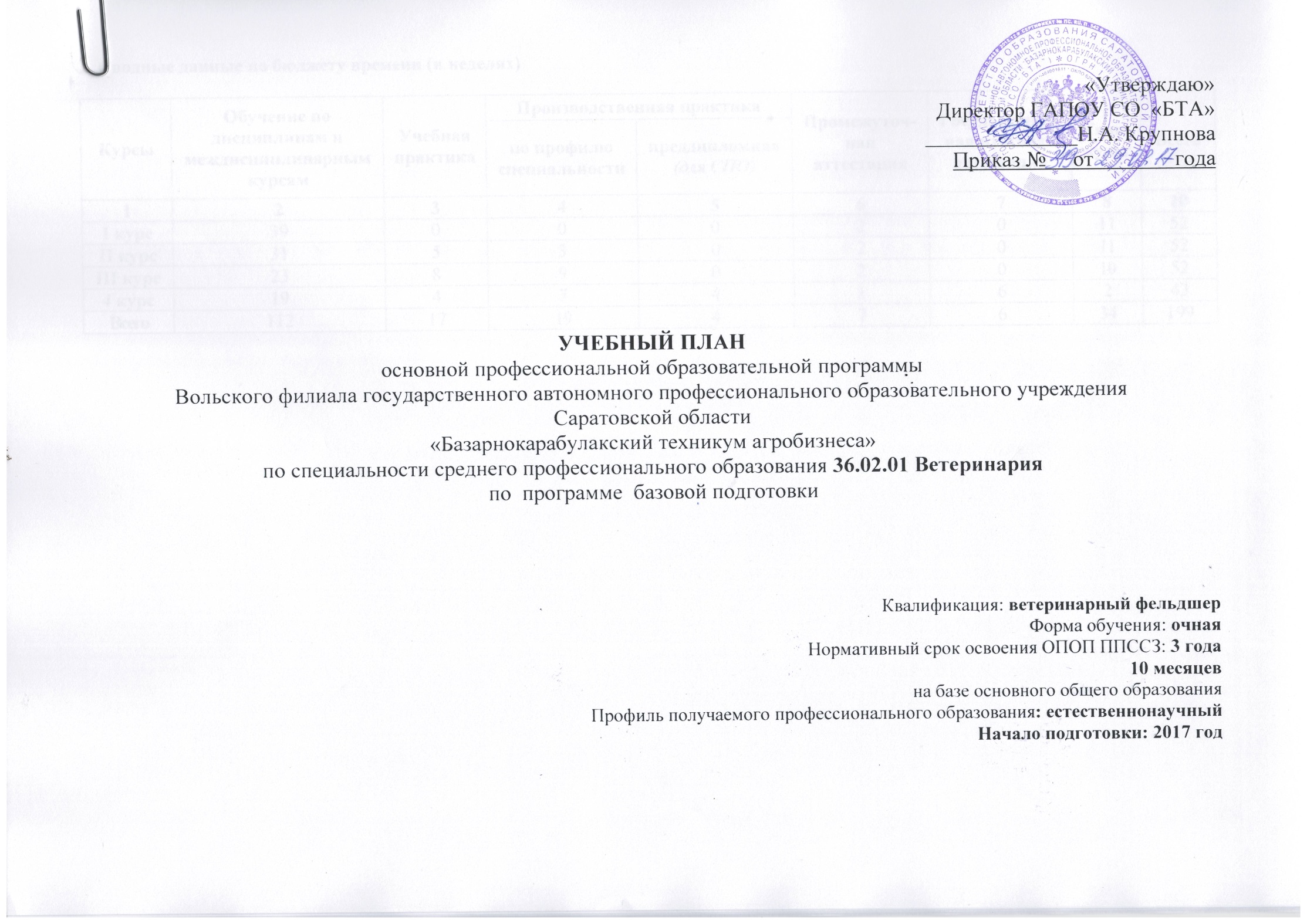 2. Сводные данные по бюджету времени (в неделях)            3. План учебного процесса 4. ПЕРЕЧЕНЬ КАБИНЕТОВ, ЛАБОРАТОРИЙ, МАСТЕРСКИХ И ДРУГИХ ПОМЕЩЕНИЙ7. ПОЯСНИТЕЛЬНАЯ ЗАПИСКА   Настоящий учебный план государственного автономного профессионального образовательного учреждения Саратовской области  «Базарнокарабулакский техникум агробизнеса» (ГАПОУ СО «БТА») разработан на основе: Федерального государственного образовательного стандарта по программе подготовки специалистов среднего звена 36.02.01 Ветеринария  утвержденного приказом Министерства образования и науки Российской Федерации от 12 мая 2014 г. N 504; Рекомендаций по реализации среднего (полного) общего образования в образовательных учреждениях среднего профессионального образования (письмо Департамента государственной политики и нормативно-правового регулирования в сфере образования Минобрнауки России от 29.05.2007 № 03-1180); СанПиН 2.4.3.1186-03 «Санитарно-эпидемиологические требования к организации учебно-производственного процесса в образовательных учреждениях», Приказа  Минобрнауки России от 03.. № 1994 «О внесении изменений в федеральный базисный учебный план и примерные учебные планы для образовательных учреждений Российской Федерации, реализующих программы общего образования, утвержденные приказом Министерства образования Российской Федерации от 9 марта . № 1312» (вступает в силу с 1 сентября .)-разъяснений ПО РЕАЛИЗАЦИИ ОБРАЗОВАТЕЛЬНОЙ ПРОГРАММЫ СРЕДНЕГО ОБЩЕГО ОБРАЗОВАНИЯ В ПРЕДЕЛАХ ОСВОЕНИЯ ОБРАЗОВАТЕЛЬНЫХ ПРОГРАММ СРЕДНЕГО ПРОФЕССИОНАЛЬНОГО ОБРАЗОВАНИЯ НА БАЗЕ ОСНОВНОГО ОБЩЕГО ОБРАЗОВАНИЯ  С УЧЕТОМ ТРЕБОВАНИЙ ФГОС   И ПРОФИЛЯ ПОЛУЧАЕМОГО ПРОФЕССИОНАЛЬНОГО ОБРАЗОВАНИЯ, одобренного решением Научно-методического совета  Центра    профессионального образования ФГАУ «ФИРО» протокол № 1 от 10 апреля 2014 г.Федерального  закона Российской Федерации от 29 декабря 2012 г. № 273-ФЗ «Об образовании в Российской Федерации»;Приказа Минобрнауки  России от 17 мая 2012 г. № 413 «Об утверждении федерального государственного образовательного  стандарта среднего (полного) общего образования; Приказа  Минобрнауки России от 14 июня 2013 г. № 464 «Об утверждении Порядка организации и осуществления образовательной деятельности по образовательным программам среднего профессионального образования»; Перечня  профессий  и специальностей среднего профессионального образования  (Приказ Минобрнауки России от29 октября  2013  № 1199).Положения о практике обучающихся, осваивающих основные профессиональные образовательные программы среднего профессионального образования (утвержденного приказом Министерства образования и науки Российской Федерации № 291 от 18 апреля 2013 г., зарегистр. Министерством юстиции (рег. № 28785 от 14 июня 2013 г.);Разъяснения по формированию учебного плана основной профессиональной образовательной программы начального профессионального образования / среднего профессионального образования (направленного для практического использования Письмом Министерства образования и науки Российской Федерации от 20.10.2010 № 12-696);санитарно-эпидемиологическим правилам и нормам  Сан ПиН 2.4.3.2554-09  № 59 от  30.09.2009 г. пункт 2.6.1 раздел 2.6.1.1.Письма Министерства образования и науки Российской Федерации от 17 марта 2015 г. № 06-259Устава ГАПОУ СО «БТА», Локальных актов ГАПОУ СО «БТА» (положение о текущем контроле знаний, положение о промежуточной аттестации студентов, положение об итоговой государственной аттестации выпускников, положение об организации и проведении учебной и производственной практики).      Организация образовательного процесса осуществляется в соответствии с учебным планом и согласно расписанию учебных занятий для групп обучающихся.     Учебный год начинается 1 сентября для всех обучающихся и заканчивается в соответствии с графиком учебного процесса. Учебный год разделяется на 2 семестра, по завершению которых организуется промежуточная аттестация, а по завершению последнего семестра – государственная  итоговая  аттестация.      Срок освоения основной профессиональной образовательной программы по программе  подготовки специалистов среднего звена   36.02.01 Ветеринария, для лиц обучающихся на базе основного  общего образования составляет 199 недель из расчета:112  недель – по учебным циклам 17 недель – учебная практика;19 недель – производственная практика;4 недели - производственная практика (преддипломная)7  недель – промежуточная аттестация;6 недель – государственная  итоговая  аттестация;34 неделя  – каникулярное время.      Продолжительность учебной недели составляет 6 дней.      Объем учебной нагрузки обучающегося составляет 54 академических часа в неделю , включая 36 академических часов всех видов аудиторной учебной нагрузки и 18 академических часов внеаудиторной (самостоятельной) учебной нагрузки по освоению основной профессиональной образовательной программы.Оценка качества освоения ОПОП  включает текущий контроль успеваемости , промежуточную и государственную  итоговую аттестацию обучающихся. Конкретные формы и процедуры текущего контроля успеваемости, промежуточной аттестации по каждой дисциплине и профессиональному модулю доводятся до сведения обучающихся в течение первых двух месяцев от начала обучения. Процедура текущего контроля знаний включает в себя зачёты, дифференцированные зачёты и экзамены. Оценка качества подготовки обучающихся и выпускников осуществляется в двух направлениях:  оценка уровня освоения дисциплин и оценка сформированности   компетенций обучающихся. Консультации для обучающихся предусматриваются в объеме 4 часа  на одного обучающегося на каждый учебный год, в том числе и на реализацию среднего общего образования в пределах освоения ОПОП ППССЗ. Формы проведения консультаций – групповые, индивидуальные, письменные, устные. На 1 курсе учебным планом предусмотрено выполнение индивидуального проекта по дисциплине Информатика.         По завершению обучения 3 курса, с юношами проводятся учебные сборы.Практика является обязательным разделом ППССЗ. Она представляет вид учебной деятельности, направленной на формирование, закрепление, развитие  практических  навыков и компетенций в процессе выполнения определенных видов работ, связанных с будущей профессиональной деятельностью. При реализации  ОПОП ППССЗ  предусмотрены следующие виды практик: учебная практика,   производственная практика (по профилю специальности), производственная практика (преддипломная).Учебная практика   проводится  при освоении обучающимися  профессиональных компетенций в рамках профессиональных модулей и реализуется  рассредоточено,  чередуясь с теоретическим обучением.  Производственная практика проводится концентрированно в организациях, направление деятельности которых соответствует профилю подготовки обучающихся. Преддипломная практика проводится в конце обучения перед защитой ВКР. Общеобразовательный цикл.Общеобразовательный цикл формируется с учетом естественнонаучного  профиля (приложение № 2 к Письму Минобрнауки России от 29 мая 2007г. № 03-1180) определяющегося  спецификой специальности, которой овладевают обучающиеся. Раздел «Общеобразовательная подготовка» состоит из Общих дисциплин и дисциплин по выбору.Изучение учебных дисциплин общеобразовательного цикла осуществляется на первом курсе. Умения и знания, полученные обучающимися при освоении учебных дисциплин общеобразовательного цикла, углубляются и расширяются в процессе изучения дисциплин общепрофессионального цикла.Суммарная обязательная учебная нагрузка обучающихся по учебным дисциплинам общеобразовательного цикла ППССЗ  составляет 1404 часа, что соответствует Примерным объемным параметрам реализации федерального компонента государственного образовательного стандарта среднего общего образования в пределах основной профессиональной образовательной программы ППССЗ   с учетом профиля получаемого профессионального образования (не менее 1404 час).   (Протокол № 1 научно-методического совета Центра профессионального образования ФГУ «ФИРО» от «10» апреля 2014 года)Качество освоения программ учебных дисциплин общеобразовательного цикла оценивается в процессе текущего контроля и промежуточной аттестации. Текущий контроль проводят в пределах учебного времени, отведенного на освоение соответствующих учебных дисциплин, как традиционными, так и инновационными методами, включая компьютерные технологии. Экзамены проводят по русскому языку, математике и химии. По русскому языку, математике – в письменной форме.по русскому языку  –  изложение с заданиями творческого характера;по математике – с использованием экзаменационных материалов в виде набора контрольных заданий, требующих  полного решения. Экзамен по профильной учебной дисциплине (химии) проводится устно. Вид экзаменационных материалов определяются преподавателем соответствующей учебной дисциплины, и утверждается в установленном порядке директором техникума.Содержание экзаменационных материалов должно отвечать требованиям к уровню подготовки выпускников, предусмотренным стандартом среднего общего образования по соответствующей общеобразовательной дисциплине и зафиксированным в примерных программах общеобразовательных дисциплин для специальностей ППССЗ.Экзаменационные материалы дополняются критериями оценки их выполнения. Дифференцированные зачеты по дисциплинам общеобразовательного цикла учебного плана ППССЗ  проводятся с использованием контрольных материалов в виде набора заданий тестового типа, набора заданий для традиционной  контрольной работы, вопросов для опроса обучающихся и др. Вид и содержание контрольных материалов определяется преподавателем соответствующей учебной дисциплины, согласовывается методической комиссией. Рабочие программы по учебным дисциплинам общеобразовательного цикла разработаны на основе примерных программ учебных общеобразовательных дисциплин для специальностей СПО (русский язык и  литература, иностранный язык, математика, физика, химия, биология, обществознание, история, право, информатика и ИКТ, физическая культура, основы безопасности жизнедеятельности (ОБЖ), которые  одобрены и рекомендованы для использования на практике в учреждениях СПО Департаментом государственной политики и нормативно-правового регулирования в сфере образования Минобрнауки России в 2015  г., рекомендациями по реализации образовательной программы среднего полного  общего образования в образовательных учреждениях среднего профессионального образования. В рабочих программах  конкретизируется содержание учебного материала с учетом специфики профессии, указываются лабораторно-практические работы, виды самостоятельных работ, формы и методы текущего контроля учебных достижений и промежуточной аттестации обучающихся, рекомендуемые учебные пособия.  Формирование вариативной части ОПОП ППССЗ	 Вариативная часть в количестве 792 часа распределилась следующим образом:  ввели учебные дисциплины:-  ОПД 11  «Этика специалиста» - 56 часов- ОПД 12  «Анатомия домашних животных» - 24 часа- ОПД 13 «Психология общения» - 72 часаИТОГО: 152 часаувеличили количество часов на изучение профессиональных дисциплин:- ОПД 01 «Анатомия и физиология животных» - 100 часов- ОПД 04 «Основы зоотехнии» - 30 часов- ОПД 05 «Ветеринарная фармакология» - 50 часовИТОГО: 180 часовувеличили количество часов на изучение профессиональных модулей:- ПМ01 – 115 часов- ПМ02 – 115 часов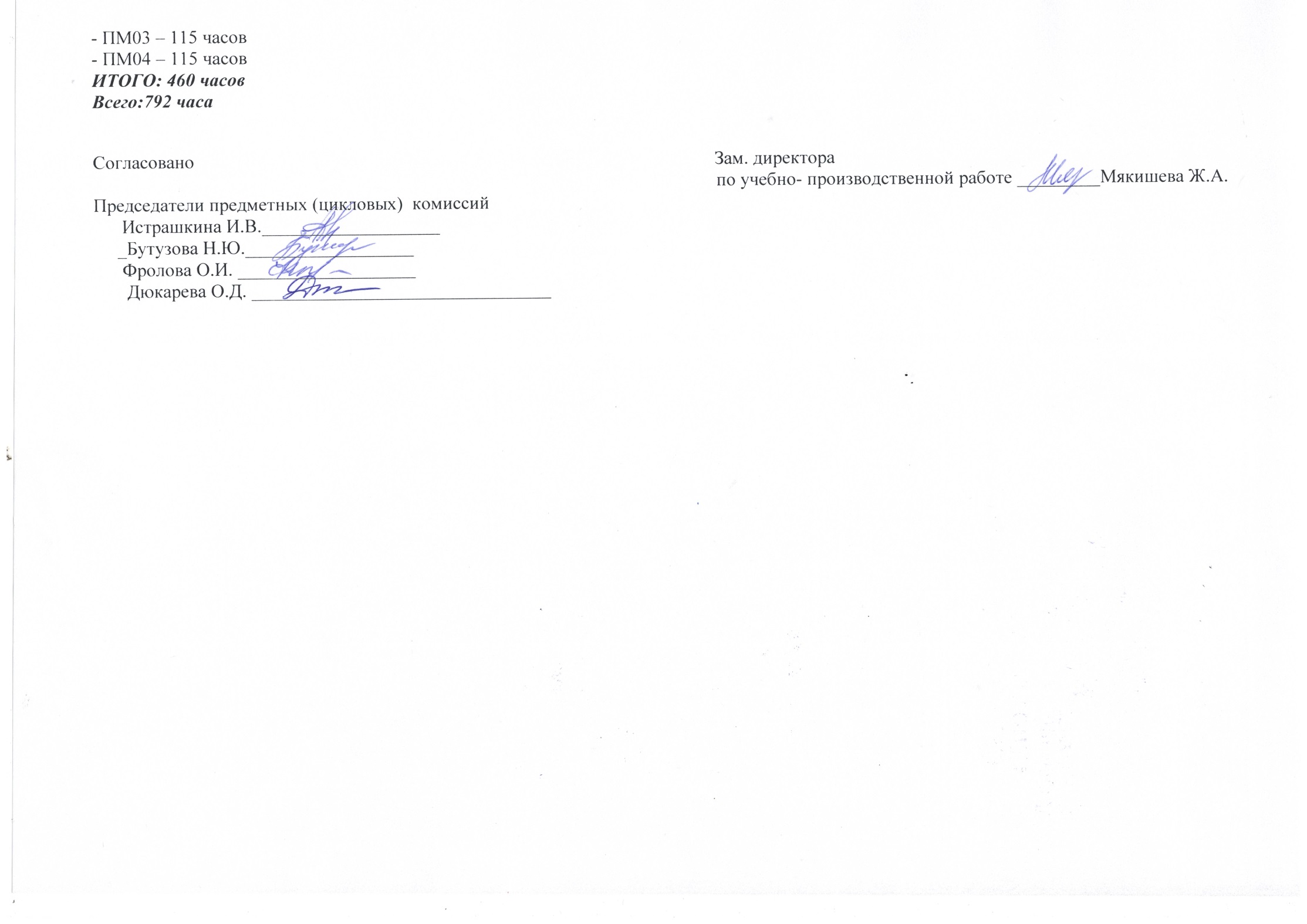 КурсыОбучение по дисциплинам и междисциплинарным курсамУчебная практикаПроизводственная практикаПроизводственная практикаПромежуточ-ная аттестацияГосударствен-ная итоговая аттестацияКани-кулыВсегоКурсыОбучение по дисциплинам и междисциплинарным курсамУчебная практикапо профилю специальностипреддипломная(для СПО)Промежуточ-ная аттестацияГосударствен-ная итоговая аттестацияКани-кулыВсего1234567810I курс39000201152II курс31530201152III курс238902010524 курс 1947416243Всего112171947634199ИндексНаименование циклов, разделов, дисциплин, профессиональных модулей, МДК, практикФормы промежуточной аттестацииУчебная нагрузка обучающихся (час.)Учебная нагрузка обучающихся (час.)Учебная нагрузка обучающихся (час.)Учебная нагрузка обучающихся (час.)Учебная нагрузка обучающихся (час.)Учебная нагрузка обучающихся (час.)Распределение обязательной нагрузки по курсам и семестрам (час. в семестр)Распределение обязательной нагрузки по курсам и семестрам (час. в семестр)Распределение обязательной нагрузки по курсам и семестрам (час. в семестр)Распределение обязательной нагрузки по курсам и семестрам (час. в семестр)Распределение обязательной нагрузки по курсам и семестрам (час. в семестр)Распределение обязательной нагрузки по курсам и семестрам (час. в семестр)Распределение обязательной нагрузки по курсам и семестрам (час. в семестр)Распределение обязательной нагрузки по курсам и семестрам (час. в семестр)Распределение обязательной нагрузки по курсам и семестрам (час. в семестр)ИндексНаименование циклов, разделов, дисциплин, профессиональных модулей, МДК, практикФормы промежуточной аттестациимаксимальнаяСамостоятельная работаОбязательная аудиторнаяОбязательная аудиторнаяОбязательная аудиторнаяОбязательная аудиторнаяI курсI курсII курсII курсIII курсIII курсIII курс4 курс4 курсИндексНаименование циклов, разделов, дисциплин, профессиональных модулей, МДК, практикФормы промежуточной аттестациимаксимальнаяСамостоятельная работавсего заня-тийв т. ч.в т. ч.в т. ч.1сем.17 нед.2сем.22нед.3сем.16нед.4сем.15нед.5сем.16нед.6сем.8нед.7сем.11нед.7сем.11нед.8Сем7нед.8Сем7нед.ИндексНаименование циклов, разделов, дисциплин, профессиональных модулей, МДК, практикФормы промежуточной аттестациимаксимальнаяСамостоятельная работавсего заня-тийзанятий в группах и потоках (лекций, семинаров, уроков и т.п.)занятий в подгруппах (лаб. и практ. занятий)курсовых работ (проектов) для СПО1сем.17 нед.2сем.22нед.3сем.16нед.4сем.15нед.5сем.16нед.6сем.8нед.7сем.11нед.7сем.11нед.8Сем7нед.8Сем7нед.12345678910111213141516161717О.00Общеобразовательный  цикл21067021404946458-612792--------Общие дисциплины и дисциплины по выбору20486831365907458-612753----------ОУД. 01Русский язык -;Э11739/1к784632-78--------ОУД 02Литература176581176849117ОУД.03Иностранный язык-;ДЗ17659117-117-5166--------ОУД.04Математика: алгебра и начала математического анализа; геометрия-;Э234781568472-6888--------ОУД.05История-;ДЗ17558117117--5166--------ОУД.06Физическая культураЗ;З17558117-117-5166--------ОУД.07Основы безопасности жизнедеятельностиДЗ105357070---70--------ОУД.08Информатика-;ДЗ150501004060-5149--------ОУД.09Физика-;ДЗ14649978116-6829--------ОУД.10Химия-;Э162541088028-6444--------ОУД.11Обществознание (вкл. экономику и право)-;ДЗ16254108108--5850--------ОУД.15Биология -;Э10836725616-3636--------ОУД.16 География-;ДЗ10836725616-3636--------ОУД.17Экология-;ДЗ5418362016--36--------Дополнительные дисциплины0/1/0/0/0/059203939---39--------УД.01История мировой культуры-;ДЗ59203939---39--------ОГСЭ.00Общий гуманитарный и социально – экономический цикл.4/10/1//155821943882036800016060643244442828ОГСЭ.01Основы философииДЗ7224481434000480000000ОГСЭ.02ИсторияЭ722448444000480000000ОГСЭ.03Иностранный язык-,ДЗ-,-,-,ДЗ 2197314601460003230321622221414ОГСЭ.04Физическая культура-,ДЗ-,ДЗ-,ДЗ2197314621440003230321622221414ЕН.00Математический и общий естественнонаучный цикл.0/0/0/14816323200000000323200ЕН.01Экологические основы природопользованияДЗ4816323200000000323200П.00Профессиональный цикл0/9/16//2533121104220812349741200416480512256320320224224ОПД.00Общепрофессиональные дисциплины0/8/3//111386462924572352000416268326872726868ОПД.01Анатомия и физиология животныхДЗ,-,Э27090180100800000180000000ОПД.02Латинский язык в ветеринарииДЗ6020402812000400000000ОПД.03.Основы микробиологииДЗ5117341816000340000000ОПД.04Основы зоотехнии-,Э10535703634000700000000ОПД.05Ветеринарная фармакология-,ДЗ1806012066540001200000000ОПД.06Информационные технологии в профессиональной деятельности.ДЗ9632643826000640000000ОПД.07Правовое обеспечение ветеринарной деятельностиДЗ102346854140000000006868ОПД.08Метрология, стандартизация и подтверждение качества.ДЗ4816322210000003200000ОПД.09Основы экономики, менеджмента и маркетинга.-,ДЗ9632645410000064000000ОПД.10Охрана трудаДЗ481632248000320000000ОПД 11.Этика специалистаЗ8428562828000560000000ОПД 12Анатомия домашних животныхЗ3612241212000024000000ОПД 13. Психология общенияЗ10836727200000000727200ОПД.14Безопасность жизнедеятельностиДЗ10234682048000000680000ПМ.00Профессиональные модули.3/6/12//211926642128466262212000212480188248248156156ПМ.01Осуществление зоогигиенических, профилактических и ветеринарно – санитарных мероприятий.Э(К)27090180130500000180000000МДК.01.01.Методики проведения зоогигиенических, профилактических и ветеринарно-санитарных мероприятий-,Э27090180130500000180000000УП.01Учебная практикаДЗ4 н4 н.ПП.01.Производственная практика (по профи-лю специальности)ДЗ2 н 2 н.ПМ.02Участие в диагностике и лечении заболеваний сельскохозяйственных животных.Э(К)10023346683003561200004801880000МДК.02.01Методики диагностики и лечения заболеваний сельскохозяйственных животных.-,Э10023346683003561200004801880000УП.02Учебная  практика,ДЗ7 н7 нПП.02Производственная практика (по профи-лю специальности)З9 н9 нПМ.03Участие в проведении ветеринарно – санитарной экспертизы продуктов и сырья животного происхождения.Э(К)372124248124124000000024824800МДК.03.01Методика ветеринарно – санитарной экспертизы продуктов и сырья животного происхождения.-,ДЗ372124248124124000000024824800УП.03Учебная практика,-,ДЗ2 н2 н2 нПП.03.Производственная практика (по профи-лю специальности)З3 н3 н.3 н.ПМ.04Проведение санитарно – просветительской деятельностиЭ(К)481632302000032000000МДК.04.01Основные методы и формы санитарно просветительской деятельностиДЗ481632302000032000000УП.04Учебная практикаДЗ1 н1 нПП.04.Производственная практика (по профи-лю специальности)З1 н1 нПМ.05Выполнение работ по  одной или нескольким  профессиям рабочих.Э(К)234781567878000000000156156МДК.05.01Выполнение работ по  одной или нескольким  профессиям рабочих.(Оператор по искусственному осеменению животных и птицы)ДЗ234781567878000000000156156УП.05Учебная практикаДЗ3 н3 н3 нПП.05.Производственная практика (по профи-лю специальности)З4 н4 н4 нВсего:6048201640322177185512612792576540576288396396252252ПАПромежуточная аттестация2н1 н1н1н1н1н1нПППроизводственная практика 4 н4 нГИАГосударственная итоговая аттестация6 н6 нКонсультации из расчёта 4 часа на одного обучающегося в год. Государственная итоговая аттестация1. Программа базовой подготовки 1.1. Дипломный проект (работа) Выполнение дипломной работы   с18.05.21 г. по14.06.21 г. (всего 4 нед.)Защита дипломной работы  с15.06.21 г. по 30.06.21 г. (всего 2 нед.)Консультации из расчёта 4 часа на одного обучающегося в год. Государственная итоговая аттестация1. Программа базовой подготовки 1.1. Дипломный проект (работа) Выполнение дипломной работы   с18.05.21 г. по14.06.21 г. (всего 4 нед.)Защита дипломной работы  с15.06.21 г. по 30.06.21 г. (всего 2 нед.)Консультации из расчёта 4 часа на одного обучающегося в год. Государственная итоговая аттестация1. Программа базовой подготовки 1.1. Дипломный проект (работа) Выполнение дипломной работы   с18.05.21 г. по14.06.21 г. (всего 4 нед.)Защита дипломной работы  с15.06.21 г. по 30.06.21 г. (всего 2 нед.)Консультации из расчёта 4 часа на одного обучающегося в год. Государственная итоговая аттестация1. Программа базовой подготовки 1.1. Дипломный проект (работа) Выполнение дипломной работы   с18.05.21 г. по14.06.21 г. (всего 4 нед.)Защита дипломной работы  с15.06.21 г. по 30.06.21 г. (всего 2 нед.)Всего дисциплин и МДКдисциплин и МДКдисциплин и МДКдисциплин и МДК1215137687777Консультации из расчёта 4 часа на одного обучающегося в год. Государственная итоговая аттестация1. Программа базовой подготовки 1.1. Дипломный проект (работа) Выполнение дипломной работы   с18.05.21 г. по14.06.21 г. (всего 4 нед.)Защита дипломной работы  с15.06.21 г. по 30.06.21 г. (всего 2 нед.)Консультации из расчёта 4 часа на одного обучающегося в год. Государственная итоговая аттестация1. Программа базовой подготовки 1.1. Дипломный проект (работа) Выполнение дипломной работы   с18.05.21 г. по14.06.21 г. (всего 4 нед.)Защита дипломной работы  с15.06.21 г. по 30.06.21 г. (всего 2 нед.)Консультации из расчёта 4 часа на одного обучающегося в год. Государственная итоговая аттестация1. Программа базовой подготовки 1.1. Дипломный проект (работа) Выполнение дипломной работы   с18.05.21 г. по14.06.21 г. (всего 4 нед.)Защита дипломной работы  с15.06.21 г. по 30.06.21 г. (всего 2 нед.)Консультации из расчёта 4 часа на одного обучающегося в год. Государственная итоговая аттестация1. Программа базовой подготовки 1.1. Дипломный проект (работа) Выполнение дипломной работы   с18.05.21 г. по14.06.21 г. (всего 4 нед.)Защита дипломной работы  с15.06.21 г. по 30.06.21 г. (всего 2 нед.)Всего учебной практики,кол /нед.учебной практики,кол /нед.учебной практики,кол /нед.учебной практики,кол /нед.---5-72233Консультации из расчёта 4 часа на одного обучающегося в год. Государственная итоговая аттестация1. Программа базовой подготовки 1.1. Дипломный проект (работа) Выполнение дипломной работы   с18.05.21 г. по14.06.21 г. (всего 4 нед.)Защита дипломной работы  с15.06.21 г. по 30.06.21 г. (всего 2 нед.)Консультации из расчёта 4 часа на одного обучающегося в год. Государственная итоговая аттестация1. Программа базовой подготовки 1.1. Дипломный проект (работа) Выполнение дипломной работы   с18.05.21 г. по14.06.21 г. (всего 4 нед.)Защита дипломной работы  с15.06.21 г. по 30.06.21 г. (всего 2 нед.)Консультации из расчёта 4 часа на одного обучающегося в год. Государственная итоговая аттестация1. Программа базовой подготовки 1.1. Дипломный проект (работа) Выполнение дипломной работы   с18.05.21 г. по14.06.21 г. (всего 4 нед.)Защита дипломной работы  с15.06.21 г. по 30.06.21 г. (всего 2 нед.)Консультации из расчёта 4 часа на одного обучающегося в год. Государственная итоговая аттестация1. Программа базовой подготовки 1.1. Дипломный проект (работа) Выполнение дипломной работы   с18.05.21 г. по14.06.21 г. (всего 4 нед.)Защита дипломной работы  с15.06.21 г. по 30.06.21 г. (всего 2 нед.)Всего производст. практики / преддипл. практика, нед. производст. практики / преддипл. практика, нед. производст. практики / преддипл. практика, нед. производст. практики / преддипл. практика, нед. ---3-9334/44/4экзаменовэкзаменовэкзаменовэкзаменов-3332322дифф. Зачетов,  зачетовдифф. Зачетов,  зачетовдифф. Зачетов,  зачетовдифф. Зачетов,  зачетов-1156382299№ п/пНаименование кабинета, мастерской, лаборатории1Кабинеты:социально-экономических дисциплининостранный языкинформационных технологий в профессиональной деятельностиорганизация ветеринарного делаживотноводстваэкологических основ природопользованиябезопасности жизнедеятельности и охраны труда2Лаборатории:Анатомии и физиологии животныхВетеринарной фармакологии и латинского языкаКормления животныхЗоогигиены и ветеринарной санитарииПатологической физиологии и патологической анатомии Внутренних незаразных болезнейЭпизоотологии с микробиологиейПаразитологии и инвазиозных болезнейВетеринарной хирургииАкушерства, гинекологии и биотехники размноженияВетеринарно-санитарной экспертизы3Полигоны:Учебно-производственное хозяйство с учебной фермойВетеринарная клиника4Спортивный комплекс:спортивный залоткрытый стадион широкого профиля с элементами полосы препятствийстрелковыйтир5Залы:библиотека, читальный зал с выходом в ИнтернетактовыйзалИндекс№ п/п№ п/п5. ПРОИЗВОДСТВЕННАЯ  ПРАКТИКАСеместрНедельУП01УчебнаяпрактикаУчебнаяпрактика44УП01УчебнаяпрактикаУчебнаяпрактика44УП02УчебнаяпрактикаУчебнаяпрактика67УП02УчебнаяпрактикаУчебнаяпрактика67УП03УчебнаяпрактикаУчебнаяпрактика72УП03УчебнаяпрактикаУчебнаяпрактика72УП04УчебнаяпрактикаУчебнаяпрактика41УП04УчебнаяпрактикаУчебнаяпрактика41УП05УчебнаяпрактикаУчебнаяпрактика83УП05УчебнаяпрактикаУчебнаяпрактика83ПП01Производственная практика по профилю специальностиПроизводственная практика по профилю специальности42ПП01Производственная практика по профилю специальностиПроизводственная практика по профилю специальности42ПП02 Производственная практика по профилю специальности  Производственная практика по профилю специальности 69ПП02 Производственная практика по профилю специальности  Производственная практика по профилю специальности 69ПП03Производственная практика по профилю специальностиПроизводственная практика по профилю специальности73ПП03Производственная практика по профилю специальностиПроизводственная практика по профилю специальности73ПП04Производственная практика по профилю специальностиПроизводственная практика по профилю специальности41ПП04Производственная практика по профилю специальностиПроизводственная практика по профилю специальности41ПП05ПроизводственнаяпрактикапопрофилюспециальностиПроизводственнаяпрактикапопрофилюспециальности84ПП 00Производственнаяпрактика  ( преддипломная)Производственнаяпрактика  ( преддипломная)84ПП 00Производственнаяпрактика  ( преддипломная)Производственнаяпрактика  ( преддипломная)84ПП 00Производственнаяпрактика  ( преддипломная)Производственнаяпрактика  ( преддипломная)84ПП 00Производственнаяпрактика  ( преддипломная)Производственнаяпрактика  ( преддипломная)846. государственная ИТОГОВАЯ аттестация6. государственная ИТОГОВАЯ аттестация6. государственная ИТОГОВАЯ аттестация6. государственная ИТОГОВАЯ аттестацияПрограммабазовойподготовкиПрограммабазовойподготовкиГИА. 01ГИА. 01Подготовка выпускной квалификационной работы (дипломного проекта) проекта)Подготовка выпускной квалификационной работы (дипломного проекта) проекта)84ГИА. 02ГИА. 02Защита выпускной квалификационной работы (дипломного проекта)Защита выпускной квалификационной работы (дипломного проекта)82